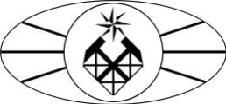 МИНОБРНАУКИ РОССИИФедеральное государственное бюджетное образовательное учреждениевысшего образования«Российский государственный геологоразведочный университет имени Серго Орджоникидзе» (МГРИ)Факультет экономики и управленияКафедра производственного и финансового менеджментаКонспект лекций № 3 по теме «Портфельный анализ»Составил доцент, к.э.н., доцент кафедры производственного и финансового менеджмента Забайкин Юрий ВасильевичМосква, 2020 г.Содержание темыСущность портфельного анализаМатрица ВКГМатрица GEСущность портфельного анализаПортфельный анализ позволяет в матричном виде представить результаты исследования направлений деятельности предприятия с целью определения последующего роста и увеличения прибыльности входящих в ее состав стратегических бизнес единиц.Под портфелем понимается вся совокупность продукции предприятия. Термин «портфель» широко используется в экономике для обозначения некоторого набора объектов, который можно изменять по желанию владельца портфеля.Общие черты портфельных матрицОбъектами портфельных матриц являются продукты, предлагаемые (выпускаемые) предприятием (другие названия: СБЕ - стратегические бизнес-единицы, СКП – стратегические коммерческие подразделения, СХП – стратегические хозяйственные подразделения и т.д.).Стратегические бизнес-единицы – это совокупность независимых друг от друга хозяйственных подразделений одной компании, которые являются объектами портфельных матриц.Размещение каждого объекта осуществляется по двум параметрам:- Внешний параметр отражает возможности развития СБЕ (стратегической бизнес единицы) – для ВКГ это динамика или рост рынка, а для GE – привлекательность рынка. Внешний параметр откладывается по вертикальной оси матриц.Внутренний параметр выражает оценку существующего положения объекта на рынке – для БКГ это относительная рыночная доля, а для GE эффективность бизнеса. Внутренний параметр откладывается по горизонтальной оси матрицОкончательные выводы по результатам портфельного анализаПортфельные	матрицы	позволяют	принимать	стратегические	решения	одополнительном финансировании перспективных и ликвидации неперспективных направлений бизнеса. В соответствии с теорией обе матрицы позволяют выбрать для каждой СБЕ одну комплексную стратегию из следующих четырех:развитиесохранениеуборка «урожая»ликвидацияМатрица ВКГСБЕ- стратегические бизнес-единицыПривлекательность рынка или отрасли оценивается при помощи матрицы Бостонской консалтинговой группы. Матрица «рост/доля рынка» или матрица ВКГ (BKG) разработана Boston consulting group в начале 1970-х гг. СБЕ изображаются в виде окружностей.При этом площадь круга пропорциональна объему продаж:На горизонтальной оси – относительная доля на рынке.Первый параметр «внутренний» в этой матрице и откладывается по горизонтальной оси – доля на рынке в сравнении с ведущими конкурентами, рассчитывается как отношение собственного объема продаж к объему продаж сильнейшего конкурента. Обращает на себя внимание обратная (рост справа налево) последовательность значений по горизонтальной оси и разная цена деления в правой и левой части матрицы.На вертикальной – темп роста рынка (или динамика рынка)Второй «внешний» параметр и откладывается по вертикальной оси – темп роста рынка (или динамика рынка)Классическое построение матрицы BKG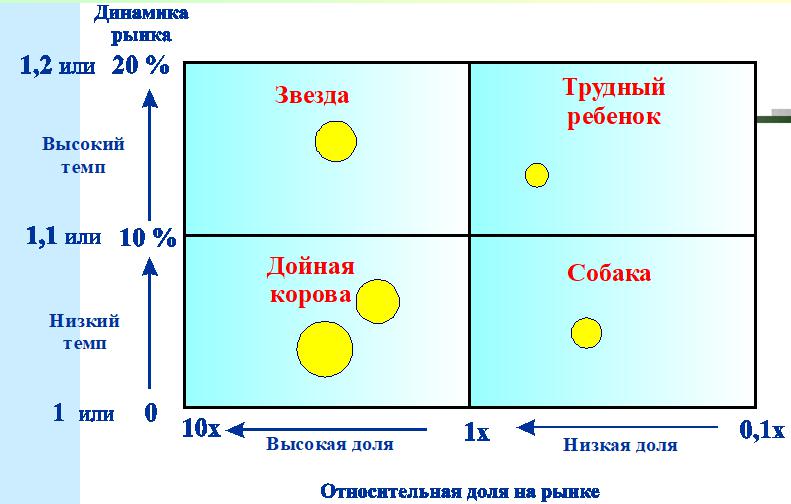 Внутренний параметр по горизонтальной осиОтносительность означает деление оценочных показателей для конкретных продуктов на их наибольшее значение для своих продуктов или конкурентов. Относительная доля рынка (доля рынка относительно лидера) определяется сравнением с самым крупным конкурентом, поэтому в сумме все относительные доли участников рынка всегда больше 1 или 100 %.Расчет DA представлен в формуле:=	,где Ni- количество изделий, проданных i-той компанией (объем продаж) в натуральном или денежном выражении;NA - объем продаж самого сильного конкурента.Внешний параметр по вертикальной осиВнешний характер параметра означает, что показатель рассчитывается для всего рынка данного товара.Расчет показателя динамика рынка (темп роста рынка) Tm представлен в формуле:= (  `−  мм) ∗ 12 + 1 ,гдеV`- объем рынка анализируемого периода;Vm	-  объем рынка  базисного периода;- длительность периода.Варианты проведения границ между высокими и низкими значениями по осямПроблема проведения границ между высокими и низкими значениями по осям решается по-разному.Иногда в качестве границ используется половина максимального значения.Однако такой подход встречается редко.Обычно по вертикальной оси к высоким относят темпы роста, превышающие 10 % уровень.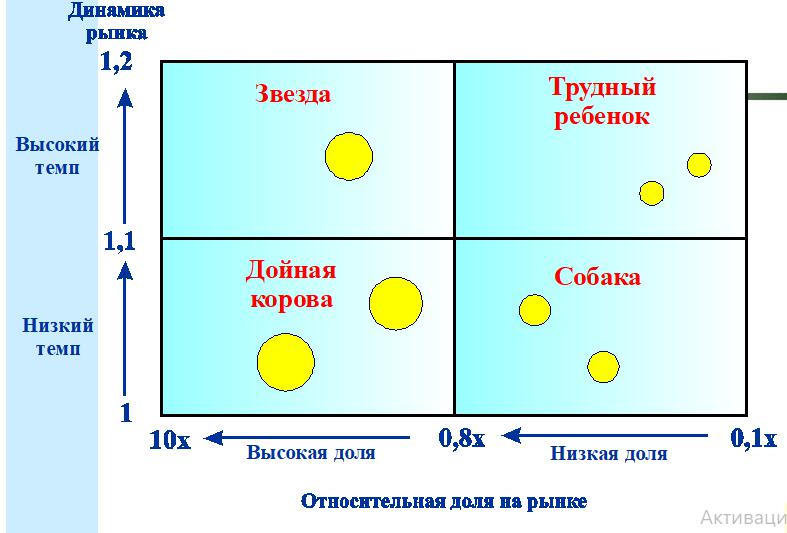 Стратегия матрицы ВКГматрице представлены четыре зоны, каждая из которых соответствует определенной стадии жизненного цикла успешного бизнеса:Трудный ребенок (вопросительный знак)ЗвездаДойная корова (денежный мешок)СобакаКаждая зона не жестко определяет стратегию, а предполагает выбор одной стратегии из четырех:Расширение производства. Цель – увеличение доли рынка (обычно применяется к трудным детым, которые имеют шансы вспыхнуть сверхновыми звездами).Сохранение. Цель – сохранение доли рынка товара (применяется к сильным дойным коровам).Уборка урожая. Цель – увеличение краткосрочных денежных поступлений, невзирая на долгосрочные последствия (применяется к слабым дойным коровам, к трудным детям и собакам).Ликвидация. Цель – продажа или ликвидация бизнеса (применяется к собакам и трудным детям).Зоны матрицы ВКГ и стратегииСо временем позиции каждого товара в матрице ВКГ изменяются в соответствии с жизненным циклом успешного бизнеса, который начинается как трудный ребенок (вопросительные знаки), превращается в звезду, затем становится дойной коровой (денежный мешок) и, наконец, собакой.Трудный ребенок (вопросительный знак) занимает незначительную долю в быстро развивающейся отрасли. Ведущее положение на рынке занимает продукция конкурентов.Звезда занимает лидирующее положение в развивающейся отрасли. Она приносит значительные прибыли, но также требует существенного финансирования продолжающегося роста.Дойная корова (денежный мешок) занимает лидирующее положение в относительно зрелой или сокращающейся отрасли. Товар обычно имеет постоянных потребителей и конкурентам сложно их переманить. Дойная корова не требует дополнительных затрат на рекламу.Собака. В этой зоне располагаются СБЕ с низкими показателями роста. Это товар с малой долей на рынке в зрелой или сокращающейся отрасли, который существенно отстает от конкурентов.Данные для построения матрицы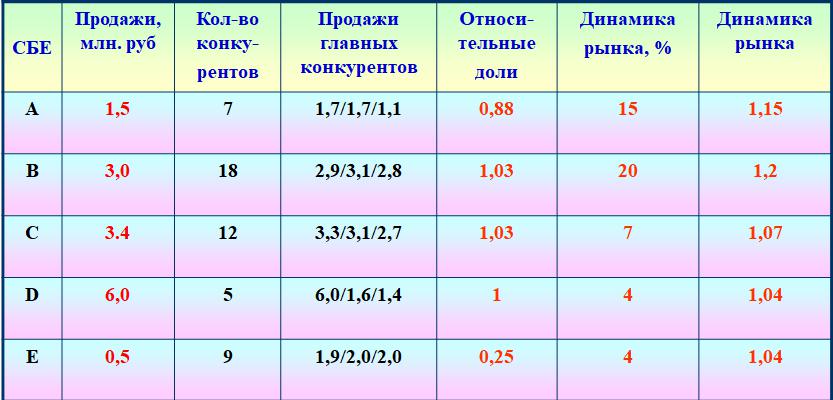 Классическое построение матрицы ВКГ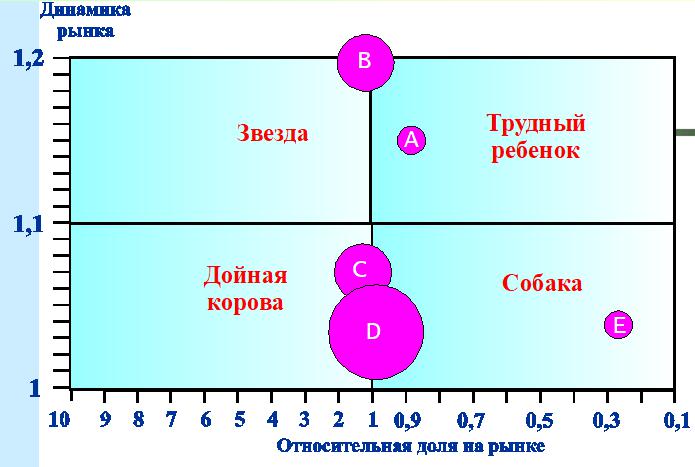 Модификация матрицыМатрица БКГ широко применима при решении комплексных вопросов распределения ресурсов, однако не позволяет четко определить стратегические цели компании. Сложной задачей является получение точных данных о продажах конкурентов.Популярной модификацией матрицы является матрица, построенная на основе внутренних данных компании.Матрицы GEОсобенности матрицы GEДля преодоления ограниченности матрицы ВКГ были разработаны расширенные портфельные модели MacKinsey (c 9-ю управляющими политиками), GE и Shell Chemical Company (с 5-ю основными стратегиями).По вертикальной оси откладывается внешний комплексный показатель, для которого используют такие названия, как привлекательность рынка или интерес предприятия к сектору рынка.По горизонтальной оси откладывается внутренний комплексный показатель, для которого используют такие названия, как эффективность бизнеса, преимущество по отношению к конкурентам, конкурентная позиция предприятия.Технология расчета комплексных показателейДля определения внешнего комплексного показателя (привлекательность рынка), отражающего возможности развития направления деятельности, используются следующие критерии:емкость рынка;темп роста рынка;уровень конкуренции;перспективы в отношении прибыли;социальные, политические и юридические факторы.Для определения внутреннего комплексного показателя (уровень конкурентоспособности), отражающего существующее положение объекта на рынке, используются следующие критерии:рыночная доля;возможности для создания отличительных и ценовых преимуществ;репутация;потенциальные возможности сбыта и т.д.Для размещения объектов на поле матрицы необходимо рассчитать два комплексных показателя для каждого объекта. Технология расчета состоит из ряда шагов:Вначале эксперты осуществляют выбор наиболее значимых критериев, которые войдут в состав двух комплексных показателей.Устанавливается вес (степень значимости) для каждого критерия. Сумма весов критериев, составляющих один комплексный показателей, должна быть равна 1.Затем каждый критерий оценивается по 10-балльной шкале (или 5-балльной шкале).Оценка каждого критерия умножается на его вес, а полученные произведения суммируются.Полученное значение и является комплексным показателем, который откладывается для СБЕ на соответствующей оси матрицы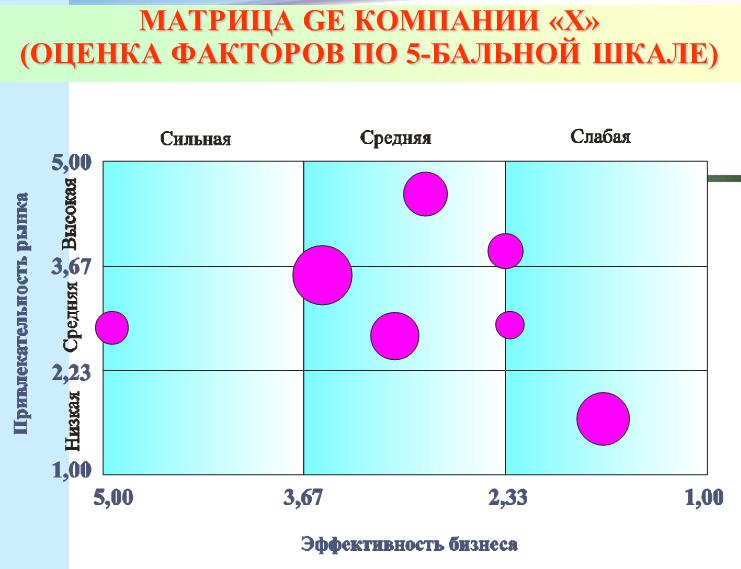 Связь каждой стратегической цели с зоной матрицы GE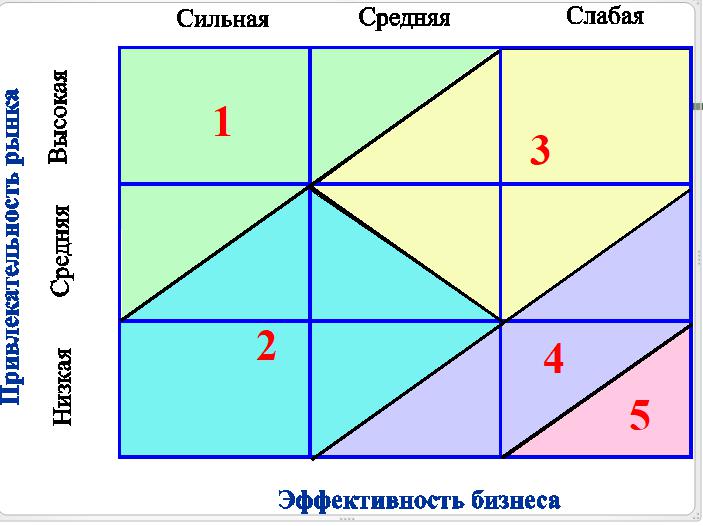 Зона 1. Наращивание. Рынок считается привлекательным, конкурентоспособность данного товара высокая (эквивалент «звезд»).Зона 2. Удержание. Конкурентоспособность товара (эквивалент «дойных коров») высокая в отличие от степени привлекательности рынка.Зона 3. Наращивание/удержание/исчерпание. Стратегия наращивания применяется по отношению к слабым или пассивным конкурентам, если же достичь намеченных финансовых обязательств по развитию товара/рынка проблематично, то следует выбрать стратегию исчерпания (как в случае с "трудными детьми").Зона 4. Исчерпание. Данная стратегическая цель рекомендуется к применению в случае низких показателей привлекательности рынка и конкурентоспособности.Зона 5. Сворачивание. Заключается в краткосрочном притоке наличности в следствии прекращения выпуска товара или продажи производства (эквивалент «собак»).Портфельные матрицы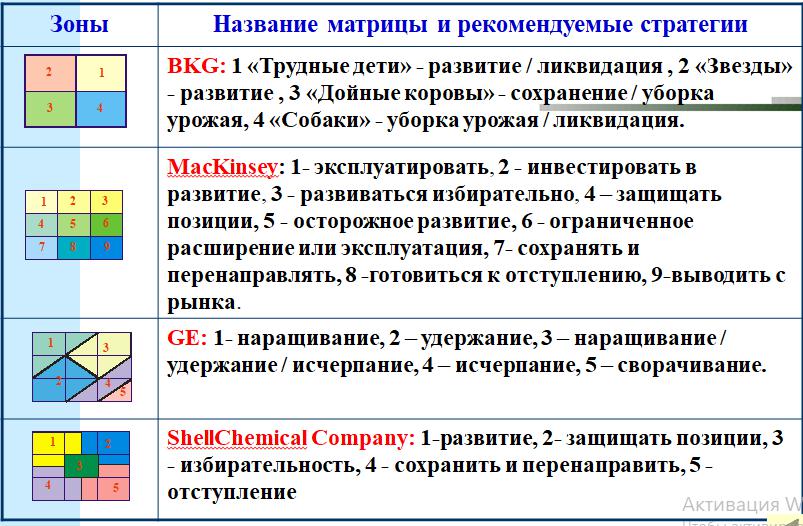 